一年级语文《在线课堂》学习单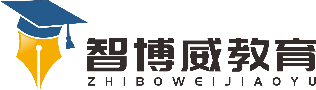 班级：        姓名：单元语文1年级下册第5单元课题7《操场上》温故知新一、读一读：清晨  严寒  酷暑  朝霞  杨柳  圆盘  古人 凉快  细心  夕阳  姓李  语气  花香自主攀登二．连一连。拔     打    拍     跳    踢皮球   球    足球   高    河三．我会给生字分类，再说说自己的发现。操 跑 把 拔 跳拍 打 扫 踢提手旁：______________       足字旁：______________提手旁的字都是（   ）部的动作。足字旁的字都是（   ）部的动作。稳中有升四．你喜欢什么活动？写一写。操场上，我喜欢_______________________________。说句心里话